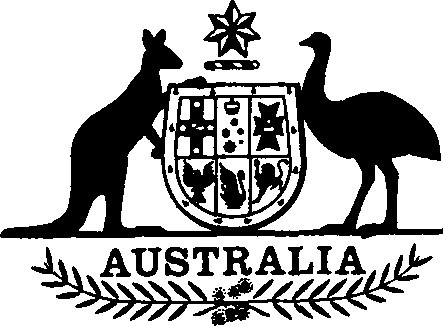 Remuneration and Allowances Legislation Amendment Act 1992No. 52 of 1992TABLE OF PROVISIONSPART 1—PRELIMINARYTABLE OF PROVISIONS—continued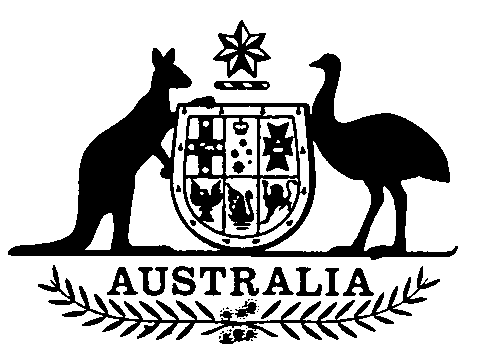 Remuneration and Allowances Legislation Amendment Act 1992No. 52 of 1992An Act relating to the remuneration and allowances of the holders of certain offices[Assented to 22 June 1992]The Parliament of Australia enacts:PART 1—PRELIMINARYShort tide1. This Act may be cited as the Remuneration and Allowances Legislation Amendment Act 1992.Commencement2.(1) Subject to this section, this Act commences on the day on which it receives the Royal Assent.(2) Part 3 is taken to have commenced on 27 June 1991.Section 16 and subsection 17(1) are taken to have commenced on 20 June 1990.Subsection 17(2) is taken to have commenced on 1 July 1990.Subsection 19(1) is taken to have commenced on 1 January 1990.PART 2—AMENDMENT OF THE INDUSTRIAL RELATIONS ACT 1988Principal Act3.	In this Part, “Principal Act” means the Industrial Relations Act 19881.Performance of duties on part-time basis4.	Section 12 of the Principal Act is amended by omitting subsection (2) and substituting the following subsections:“(2) If the President consents to a member performing his or her duties on a part-time basis, the President and the member are to enter into an agreement specifying the proportion of full-time duties to be worked by the member from and including a specified date.“(2A) The proportion may be varied by an agreement entered into between the President and the member.“(2B) The proportion in force in relation to a particular period is in this section called the ‘agreed proportion’.“(2C) If the President consents to a member performing his or her duties on a part-time basis, the member is to be paid:salary at an annual rate equal to the agreed proportion of the annual rate of salary that would be payable to the member if the member were performing his or her duties on a full-time basis instead of on a part-time basis; andsuch allowances as are prescribed.“(2D) If the annual rate of salary of a member mentioned in subsection (2C) is not an amount of whole dollars, it is to be rounded to the nearest dollar (with 50 cents being rounded up).“(2E) If, assuming that a member or former member mentioned in subsection (2C) had performed his or her duties on a full-time basis instead of on a part-time basis, the member or former member would be entitled to a payment under subsection 21(2E), (2F) or (2G) or 23(3), the member or former member is to be paid an amount equal to the agreed proportion of that payment.“(2F) If there are different agreed proportions applicable to different periods, paragraph (2C)(a) and subsection (2E) apply separately to each of those periods.”.Remuneration and allowances of Presidential Members etc.5. Section 21 of the Principal Act is amended:(a) by omitting subsections (1), (2) and (2A) and substituting the following subsections:“(1) The President is to be paid:salary at an annual rate equal to the annual rate of salary payable to the Chief Justice of the Court; andsuch allowances as are prescribed.“(2) The Vice President is to be paid:salary at an annual rate equal to 103% of the annual rate of salary payable to a Judge of the Court; andsuch allowances as are prescribed.“(2A) A Senior Deputy President is to be paid:salary at an annual rate equal to the annual rate of salary payable to a Judge of the Court; andsuch allowances as are prescribed.“(2B) A Deputy President is to be paid:salary at an annual rate equal to 95% of the annual rate of salary payable to a Judge of the Court; andsuch allowances as are prescribed.“(2C) If the annual rate of salary of a Presidential Member is not an amount of whole dollars, it is to be rounded to the nearest dollar (with 50 cents being rounded up).“(2D) If, assuming that the President or a former President had held the office of Chief Justice of the Court instead of the office of President, the President or former President would be entitled to a payment under subsection 7(5E) of the Remuneration Tribunal Act 1973, the President or former President is to be paid an amount equal to that payment.“(2E) If, assuming that the Vice President or a former Vice President had held an office of Judge of the Court instead of the office of Vice President, the Vice President or former Vice President would be entitled to a payment under subsection 7(5E) of the Remuneration Tribunal Act 1973, the Vice President or former Vice President is to be paid an amount equal to 103% of that payment.“(2F) If, assuming that a Senior Deputy President or formerSenior Deputy President had held an office of Judge of the Court instead of the office of Senior Deputy President, the Senior Deputy President or former Senior Deputy President would be entitled to a payment under subsection 7(5E) of the Remuneration Tribunal Act 1973, the Senior Deputy President or former Senior Deputy President is to be paid an amount equal to that payment.“(2G) If, assuming that a Deputy President or former Deputy President had held an office of Judge of the Court instead of the office of Deputy President, the Deputy President or former Deputy President would be entitled to a payment under subsection 7(5E) of the Remuneration Tribunal Act 1973, the Deputy President or former Deputy President is to be paid an amount equal to 95% of that payment.”;(b) by adding at the end the following subsection:“(7) In this section:‘Judge’ does not include the Chief Justice of the Court.”.6.	Section 23 of the Principal Act is repealed and the following section is substituted:Remuneration and allowances of Commissioners“23.(1) A Commissioner is to be paid:salary at an annual rate equal to 70% of the annual rate of salary payable to a Deputy President; andsuch allowances as are prescribed.“(2) If the annual rate of salary of a Commissioner is not an amount of whole dollars, it is to be rounded to the nearest dollar (with 50 cents being rounded up).“(3) If, assuming that a Commissioner or former Commissioner had held an office of Deputy President instead of the office of Commissioner, the Commissioner or former Commissioner would be entitled to a payment under subsection 21(2G), the Commissioner or former Commissioner is to be paid an amount equal to 70% of that payment.“(4) This section has effect subject to section 12.”.Appropriation for payment of certain salaries and allowances7.	Section 358 of the Principal Act is amended by omitting “and allowances under section 21” and substituting “, allowances and other amounts under section 12, 21 or 23”.Transitional—salaries for Presidential Members[Special payment where retrospectivity to 1 January 1991 would have worked to the financial advantage of a Presidential Member]8.(1) If the notional salary payable to a Presidential Member or former Presidential Member in respect of the interim period (worked out under subsection (2)) exceeds the actual salary payable to the Presidential Member or former Presidential Member in respect of the interim period (worked out under subsection (4)), the Presidential Member or former Presidential Member is to be paid an amount equal to the excess.[Notional salary payable in respect of the interim period](2)	For the purposes of this section, the notional salary payable to a Presidential Member or former Presidential Member in respect of the interim period is the sum of:the salary that would have been payable to the Presidential Member or former Presidential Member in that capacity in respect of the interim period if the retrospectivity assumption set out in subsection (3) was made; andamounts that would have been payable to the Presidential Member or former Presidential Member in that capacity under subsection 7(5E) of the Remuneration Tribunal Act 1973 (whether before or after the commencement of this section) if:(i) the period of deferral mentioned in that subsection did not include any day outside the interim period; and(ii) the retrospectivity assumption set out in subsection (3) was made; and(iii) section 21 of this Act had not been enacted.[Retrospectivity assumption](3)	The retrospectivity assumption referred to in subsection (2) is that each determination of the Remuneration Tribunal which had effect for the purposes of paragraph 12(2)(a) or subsection 21(1) of the Principal Act in relation to the interim period were modified so that:the full-time annual salary of the President were equal to the annual rate of salary that was payable from time to time to the Chief Justice of the Court; andthe full-time annual salary of a Deputy President were equal to 95% of the annual rate of salary that was payable from time to time to a Judge of the Court (other than the Chief Justice of the Court).[Actual salary payable in respect of the interim period](4)	For the purposes of this section, the actual salary payable to a Presidential Member or former Presidential Member in respect of the interim period is the sum of:the salary payable to the Presidential Member or former Presidential Member in that capacity in respect of the interim period; andamounts that would have been payable to the Presidential Member or former Presidential Member in that capacity under subsection 7(5E) of the Remuneration Tribunal Act 1973 if the period of deferral mentioned in that subsection did not include any day outside the interim period.[Meaning of “interim period”](5) In this section:“interim period” means the period:commencing on 1 January 1991; andending immediately before the commencement of this section.Transitional—allowances for members of Commission9.(1) This section applies to allowances payable to a member of the Commission in respect of the period:commencing on the date of commencement of this section; andending immediately before the first relevant regulations made for the purposes of paragraph 12(2C)(b) or 21(1)(b), (2)(b), (2A)(b) or (2B)(b) or 23(1)(b) of the Principal Act as amended by this Act take effect.(2) A member of the Commission is to receive allowances at the same rates, and subject to the same conditions, as would have been applicable if the amendments made by this Part had not been enacted.Transitional—payments attributable to subsection 7(5E) of the Remuneration Tribunal Act 197310.	Subsection 12(2E) or 21 (2D), (2E), (2F) or (2G) or 23(3) of the Principal Act as amended by this Act applies to a payment to a member or former member of the Commission:only if the determination of the Remuneration Tribunal to which the payment is attributable took effect after the commencement of this section; andonly to the extent to which the period of deferral mentioned in subsection 7(5E) of the Remuneration Tribunal Act 1973 does not include any day before the date of commencement of this section.Transitional—part-time members of Commission11.	If:(a) before the commencement of this section, the Presidentconsented to a member of the Commission performing his or her duties on a part-time basis; and(b) immediately before the commencement of this section, there was in force an agreement entered into between the President and the member specifying the proportion of full-time duties to be worked by the member;the agreement continues in force as if it had been entered into under subsection 12(2) of the Principal Act as amended by this Act.Appropriation for payment of transitional amounts12. The Consolidated Revenue Fund is appropriated to the extent necessary for payments under section 8 or 9.PART 3—AMENDMENT OF THE INDUSTRIAL RELATIONS LEGISLATION AMENDMENT ACT 1991Principal Act13.	In this Part, “Principal Act” means the Industrial Relations Legislation Amendment Act 19912.Interpretation14.	Section 24 of the Principal Act is amended by omitting from paragraph (b) “officer” and substituting “office”.PART 4—AMENDMENT OF THE REMUNERATION AND ALLOWANCES ACT 1990Principal Act15.	In this Part, “Principal Act” means the Remuneration and Allowances Act 19903.Operation of Part16.	Section 3 of the Principal Act is amended by omitting from subsection (2) “expressed to override” and substituting “inconsistent with”.Schedule 117.(1) Schedule 1 to the Principal Act is amended by inserting in clauses 2 to 5 (inclusive) “Australian” before “Industrial Relations Commission” (wherever occurring).(2) Schedule 1 to the Principal Act is amended by adding at the end the following clause:“7. Annual Leave LoadingAn annual leave loading is payable to:the holder of an office specified in Part 4 of clause 2; andthe holder of an office of Commissioner, Australian Industrial Relations Commission;on the same terms and conditions applying to officers of the Australian Public Service.”.PART 5—AMENDMENT OF THE REMUNERATION TRIBUNAL ACT 1973Principal Act18. In this Part, “Principal Act” means the Remuneration Tribunal Act 19734.Interpretation19.(1) Section 3 of the Principal Act is amended by inserting “, or Deputy Vice-Chancellor,” after “Vice-Chancellor” in paragraph (b) of the definition of “executive education office” in subsection (1).(2) Section 3 of the Principal Act is amended by inserting before paragraph (4)(ja) the following paragraph:“(j) an office of member of the Australian Industrial Relations Commission;”.Establishment of Remuneration Tribunal20.	Section 4 of the Principal Act is amended by omitting subsection (6).Transitional—pending determinations relating to Presidential Members of the Australian Industrial Relations Commission21.	A determination of the Tribunal made before the commencement of this section, to the extent that it directly determines the salary to be paid to a Presidential Member of the Australian Industrial Relations Commission, is invalid if it would, apart from this section, take effect on or after the date of commencement of this section.PART 6—SALARIES OF EXECUTIVE EDUCATION OFFICERS— DEEMED DETERMINATION OF THE REMUNERATION TRIBUNALSalary to be paid to holders of executive education offices22.(1) The Remuneration Tribunal is taken to have determined the rates of salary payable to a person holding an executive education office in the Australian National University or the University of Canberra asset out in the following table with effect from the date of commencement of this section:(2) Subsection (1) does not prevent the Remuneration Tribunal from making a subsequent determination of the rates of salary payable to a person holding an executive education office in the Australian National University or the University of Canberra.Tabling and disallowance provisions do not apply to deemed determination23. Subsections 7(7) and (8) of the Remuneration Tribunal Act 1973 do not apply in relation to the determination which the Remuneration Tribunal is taken to have made because of this Part.NOTESNo. 86, 1988, as amended. For previous amendments, see No. 109, 1988; No. 153, 1989; Nos. 37, 71 and 108, 1990; and Nos. 19, 62 and 122, 1991.No. 122, 1991.No. 71, 1990, as amended. For previous amendments, see Nos. 72 and 108, 1990.No. 215, 1973, as amended. For previous amendments, see No. 80, 1974; No. 96, 1975; Nos. 60 and 178, 1978; Nos. 26, 108, 136 and 155, 1979; No. 160, 1980; Nos. 61, 74 and 176, 1981; Nos. 78 and 111, 1982; Nos. 39 and 128, 1983; Nos. 63, 73 and 164, 1984; Nos. 65 and 187, 1985; Nos. 87, 109 and 123, 1988; Nos. 95, 149, 152 and 179, 1989; No. 28, 1990; and No. 122, 1991.[Minister’s second reading speech made in—House of Representatives on 2 April 1992Senate on 7 May 1992]Section1.Short title2.CommencementPART 2—AMENDMENT OF THE INDUSTRIAL RELATIONS ACT 19883.Principal Act4.Performance of duties on part-time basis5.Remuneration and allowances of Presidential Members etc.6.Repeal of section 23 and substitution of new section:23.	Remuneration and allowances of Commissioners7.Appropriation for payment of certain salaries and allowances8.Transitional—salaries for Presidential Members9.Transitional—allowances for members of Commission10.Transitional—payments attributable to subsection 7(5E) of the Remuneration Tribunal Act 197311.Transitional—part-time members of Commission12.Appropriation for payment of transitional amountsPART 3—AMENDMENT OF THE INDUSTRIAL RELATIONS LEGISLATION AMENDMENT ACT 199113.Principal Act14.InterpretationSectionPART 4—AMENDMENT OF THE REMUNERATION AND ALLOWANCES ACT 199015.Principal Act16.Operation of Part17.Schedule 1PART 5—AMENDMENT OF THE REMUNERATION TRIBUNAL ACT 197318.Principal Act19.Interpretation20.Establishment of Remuneration Tribunal21.Transitional—pending determinations relating to Presidential Members of the Australian Industrial Relations CommissionPART 6—SALARIES OF EXECUTIVE EDUCATION OFFICERS—DEEMED DETERMINATION OF THE REMUNERATION TRIBUNAL22.Salary to be paid to holders of executive education offices23.Tabling and disallowance provisions do not apply to deemed determinationOfficeRate per annum of salary $Australian National UniversityVice-ChancellorDeputy Vice-Chancellor107,62586,100University of CanberraVice-ChancellorDeputy Vice-Chancellor100,45085,383